IRWIN PARK TREEHOUSE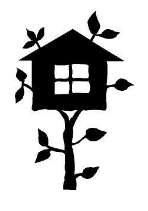 2455 HAYWOOD AVENUE, WEST VANCOUVER, B. C. V 7 V 1 Y 2 Phone: (604) 926-40802022/23 School CalendarPlease read carefully and make note of the important dates listed below! At Treehouse we coincide with Irwin Park Elementary Schools Calendar and amend days to provide School Age care for Professional Development Days etc. Fall TermMonday, September 5	Labour Day HolidayTuesday, September 6	Afterschool Program Only 9:50 (early dismissal Gr1-7) Monday, September 12                                                             Preschool BeginsFriday, September 23	Professional Day - No Preschool ProgramsFriday, September 30	National Truth & Reconciliation Day - Schools ClosedWed./Thurs., October 5/6	Early Dismissal 11:50 Preschool - 12:00 Afterschool BeginsMonday, October 10	Thanksgiving Day Holiday - Schools ClosedFriday, October 21	Professional Day - No Preschool ProgramsFriday, November 11	Remembrance Day – Schools closedMonday, November 14	Professional Day - No Preschool ProgramsFriday, December 16                                                                   Early Dismissal 11:50 Preschool 11:45 Afterschool Begins  Winter TermFriday, January 27	Professional Development Day – No PreschoolFriday, February 17	Winter Reading Break – No Preschool Monday, February 20	Family Day Holiday - Schools ClosedSpring TermFriday, April 7	Good Friday Holiday - Schools ClosedMonday, April 10	Easter Statutory Holiday - Schools ClosedWed./Thurs. April 26/27	Early Dismissal Preschool 2pm – 2pm Afterschool BeginsFriday, May 19	Professional Development Day – No Preschool ProgramsMonday, May 22	Victoria Day Holiday – Schools ClosedFriday, June 16	Early Dismissal Preschool 11:50 - 12:00 Afterschool BeginsFriday, June                                                                                       Last Day of Preschool Programs   Thursday, June 29	Last Day Afterschool Care Early Dismissal 11:45Friday, June 30	Administration Day – School Closed